2019年西安市律师行业大数据一、律师事务所情况截至2019年底，西安市共有律师事务所254家，同比递增13.4%。■按律师事务所类别统计：合伙所244家（含分所23家），占96%；个人所8家，占3.2%；国资所2家，占0.8%。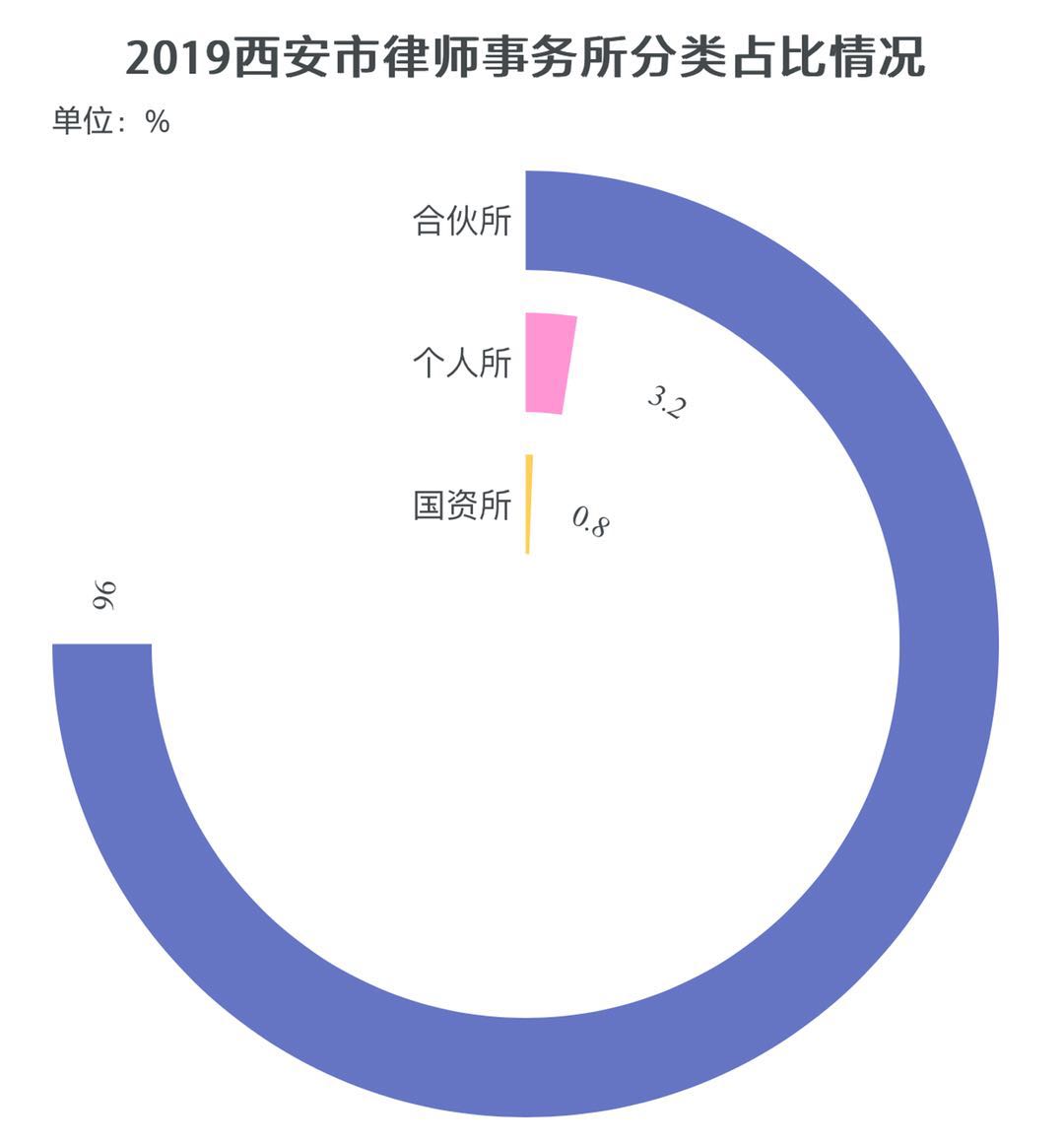 ■按律师事务所地域分布：未央区50家，占19.6%；雁塔区47家，占18.5%；莲湖区39家，占15.4%；碑林区32家，占12.6%；高新区25家，占9.8%；新城区19家，占7.5%；长安区10家，占3.9%；灞桥区10家，占3.9%；鄠邑区5家，占2%；高陵区5家，占2%；临潼区3家，占1.2%；周至县3家，占1.2%；蓝田县2家，占0.8%；阎良区2家，占0.8%；西咸新区2家，占0.8%。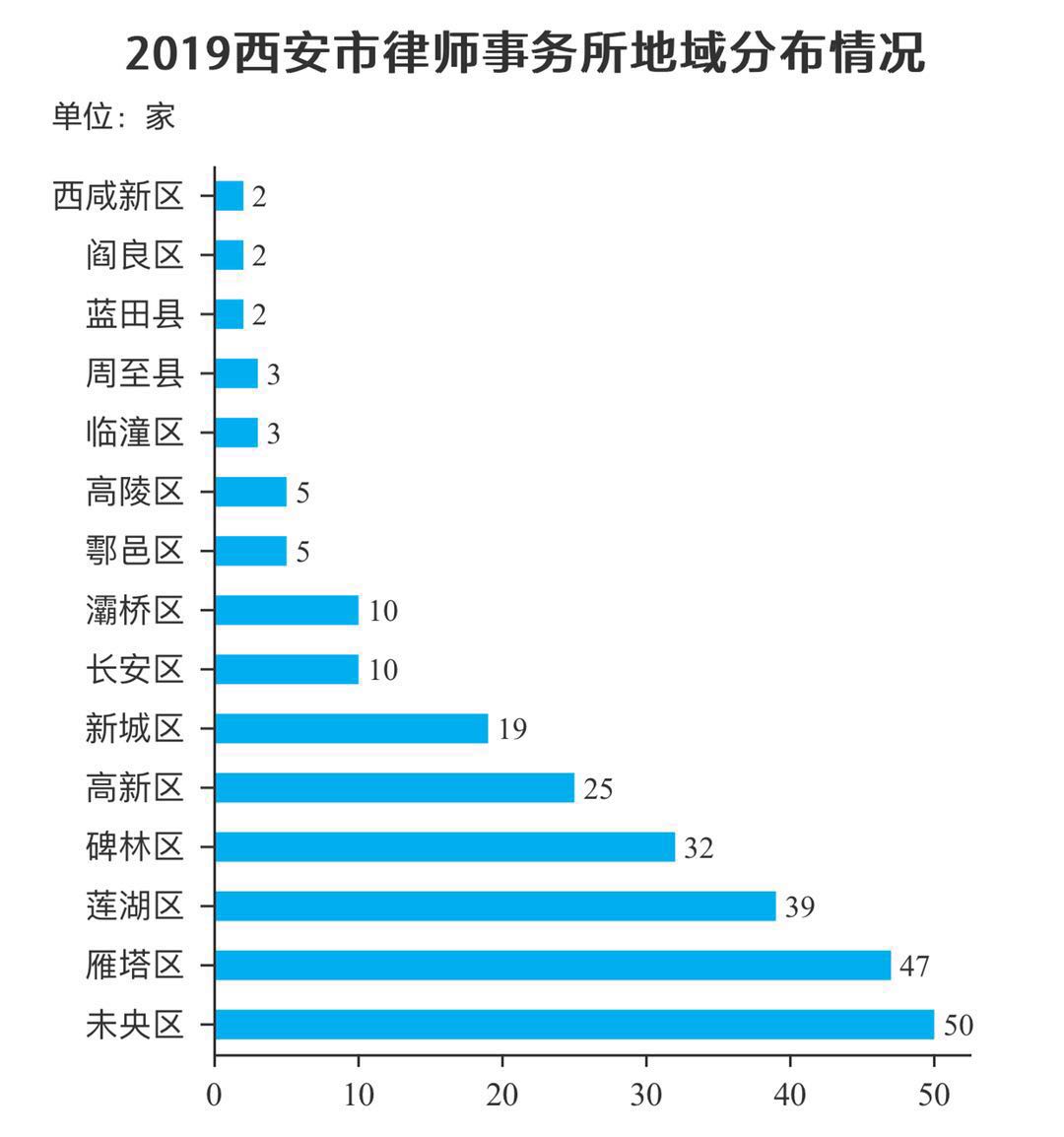 ■按律师事务所规模统计：律师10人以下121家，占47.6%；律师10人（含）至30人113家，占44.5%；律师30人（含）至50人9家，占3.5%，律师50人（含）至100人7家，占2.8%，律师100人（含）以上4家，占1.6%。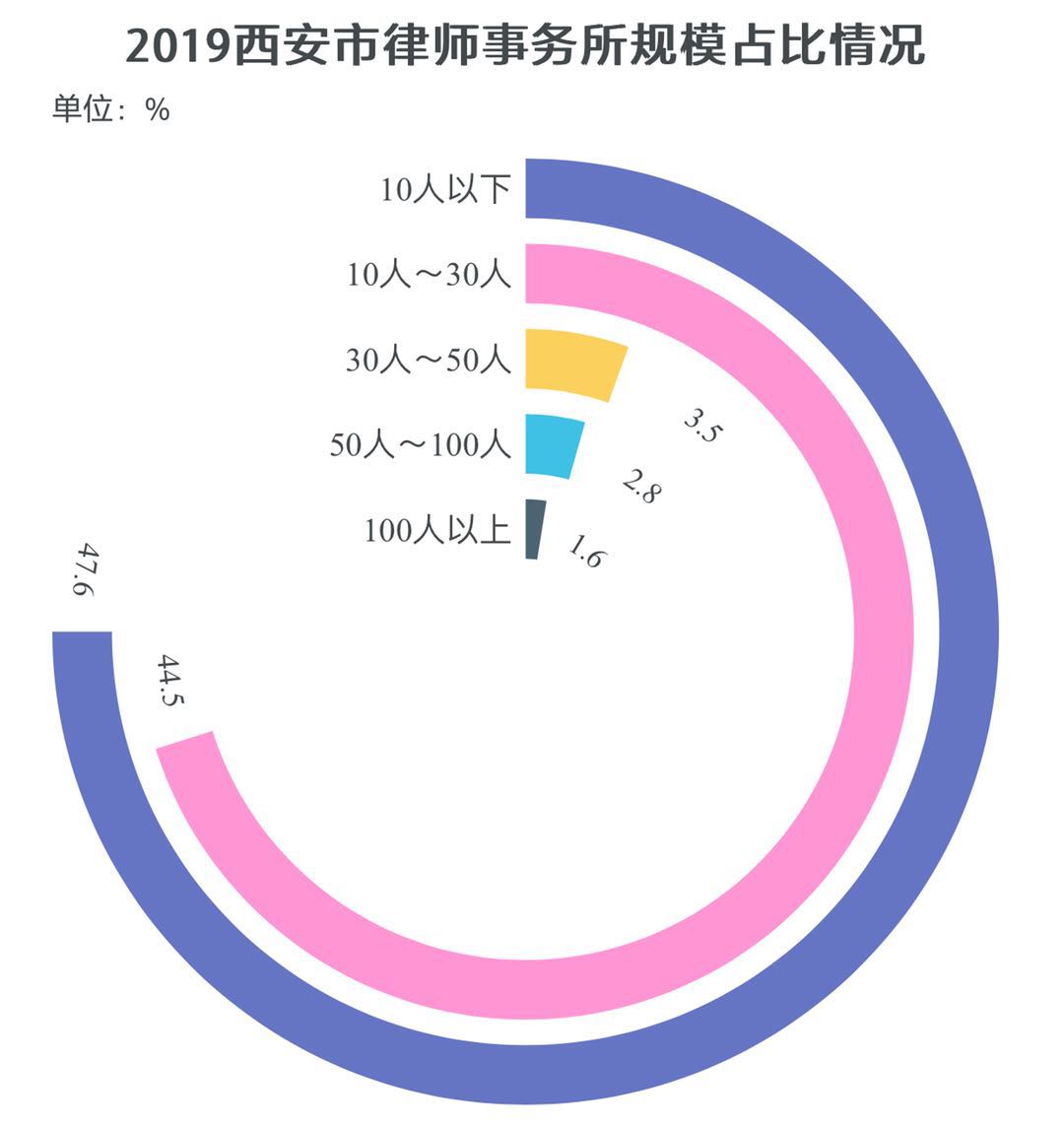 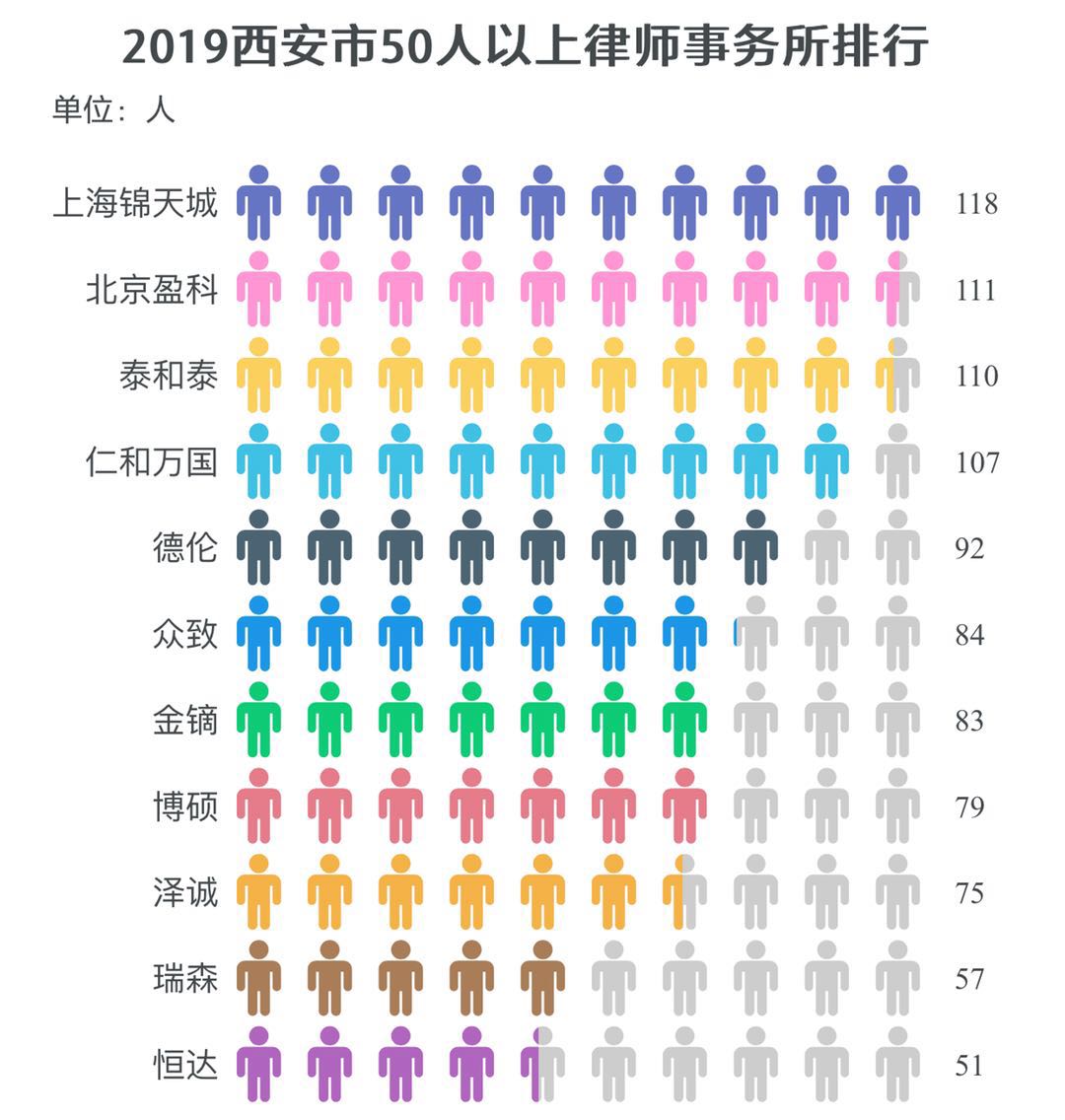 二、律师情况截止2019年12月，西安全市共有执业律师4220名，同比递增11.2%。■按律师类别统计：专职律师3751 人，占88.9%；兼职律师188 人，占4.5 %；公职律师242 人，占5.7 %；公司律师 28人，占0.7%；法律援助律师11人，占0.2%。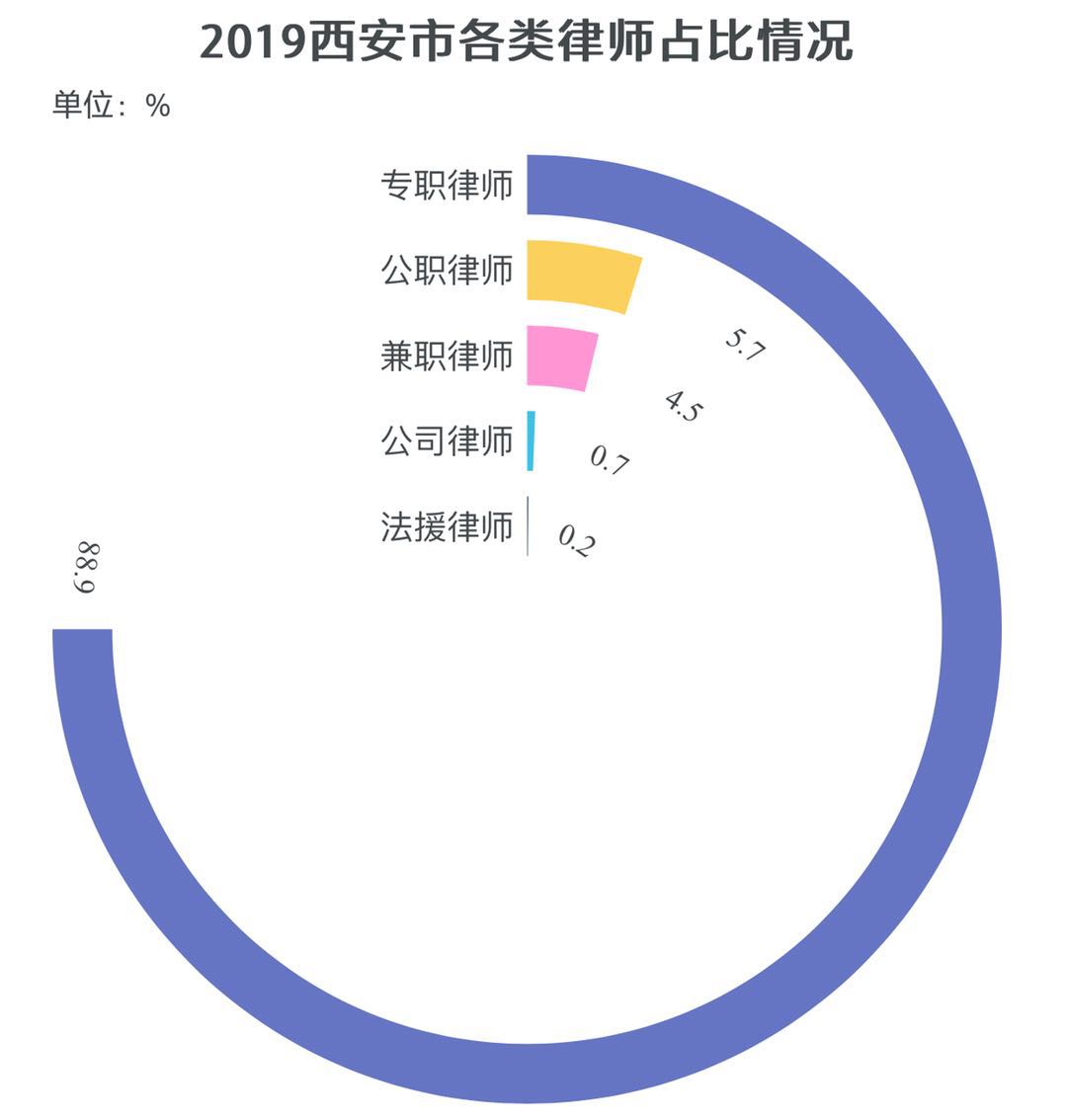 ■按地域分布统计：高新区728名，占17.3%；雁塔区664名，占15.7%；未央区661名，占15.7；莲湖区586名，占13.9%；碑林区575名，占13.6%；新城区199名，占4.7%；长安区170名，占4%；灞桥区104名，占2.5%；鄠邑区80名，占1.9%；高陵区43名，占1%；周至县38名，占0.9%；蓝田县37名，占0.9%；临潼区26名，占0.6%；阎良区19名，占0.5%；西咸新区9名，占0.2%。（只包含专职律师及兼职律师）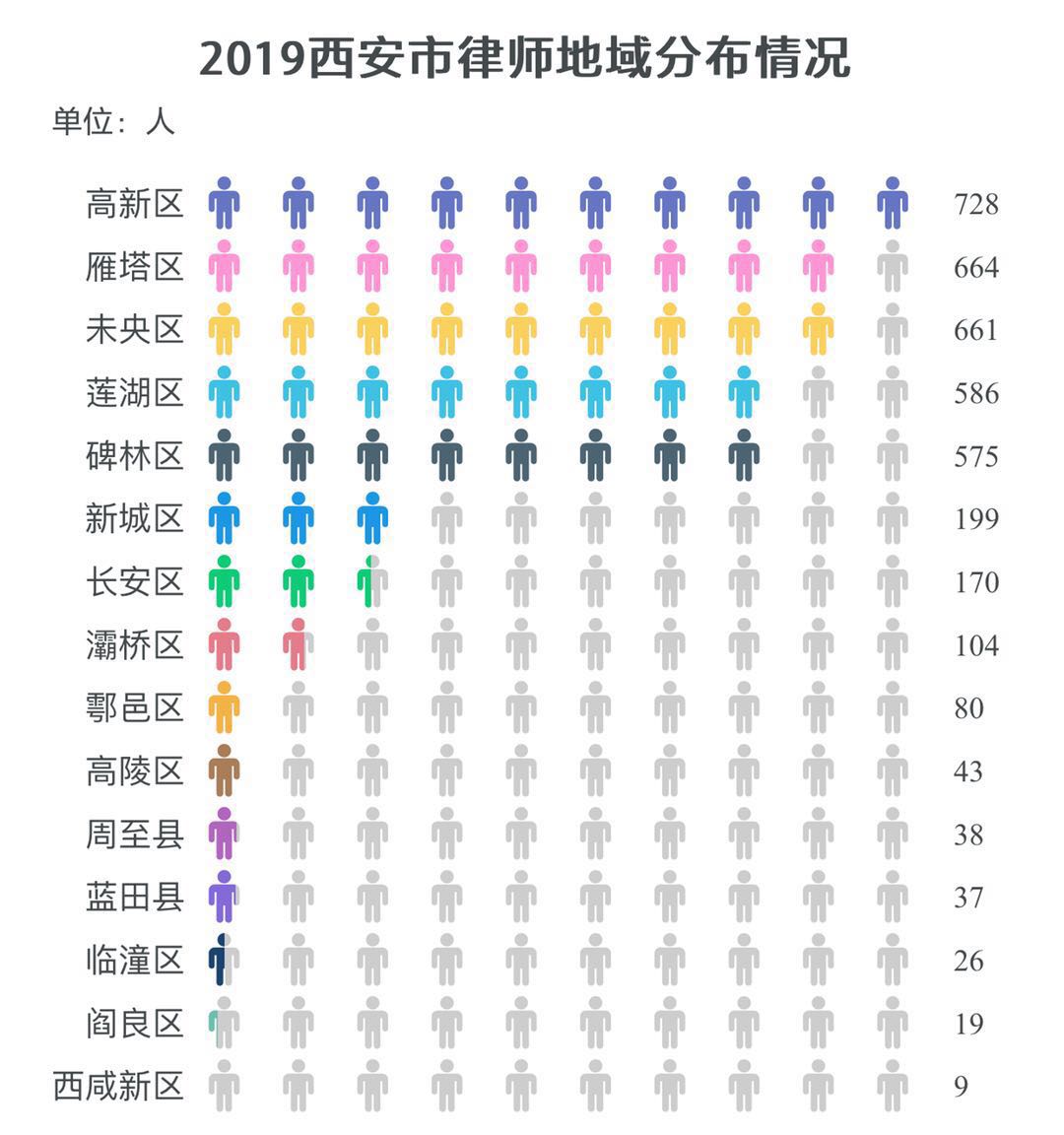 ■按年龄结构统计：30岁以下的律师1053 人，占24.9%；30岁（含）至49岁的律师2368人，占56%；50岁（含）至64岁的律师662人，占15.7%；65岁（含）以上的律师137人，占3.2%。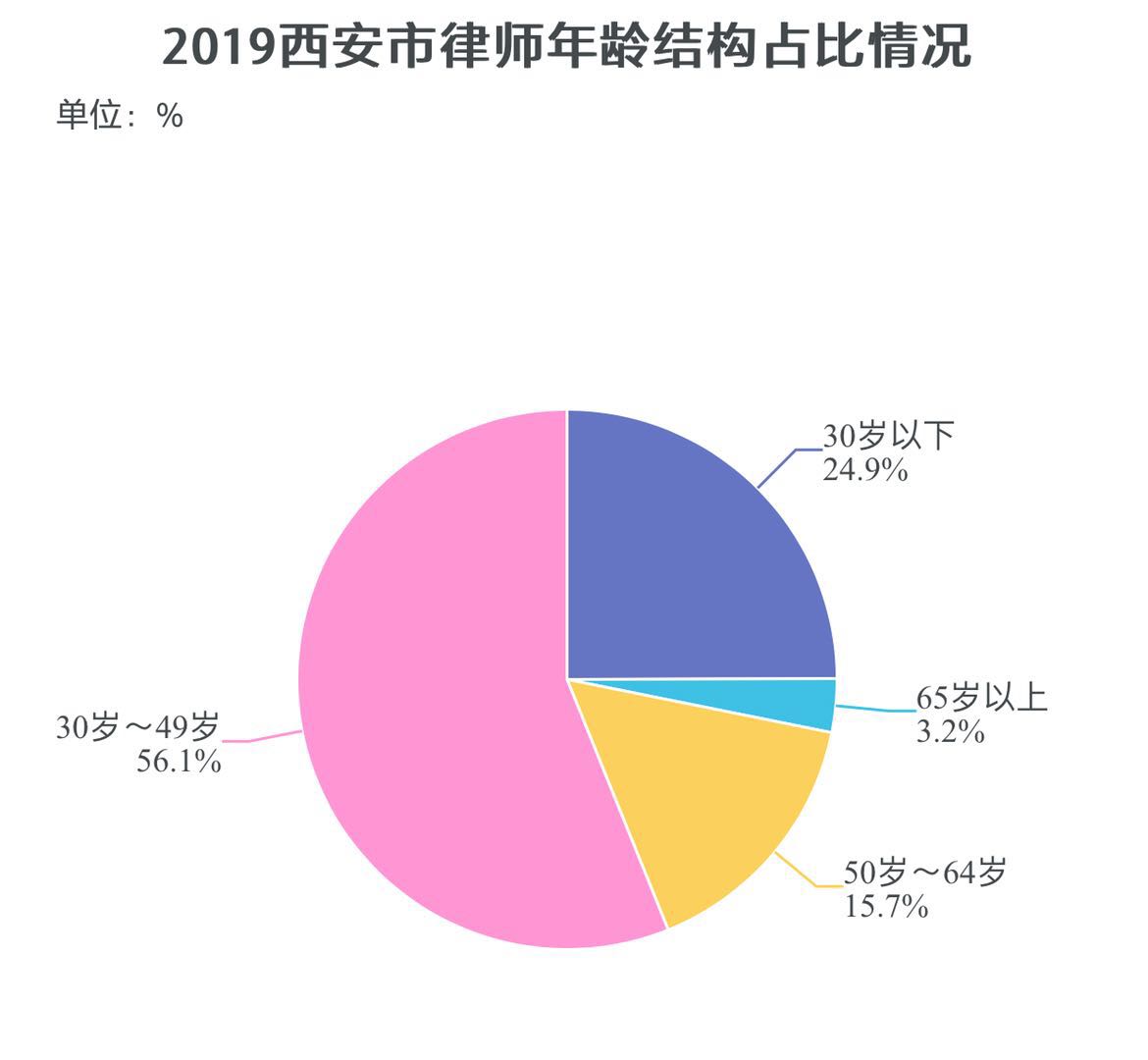 ■按文化程度统计：博士166人，占3.9%；硕士研究生880人，占20.9%；本科3072人，占72.8%；本科以下102人，占2.4%。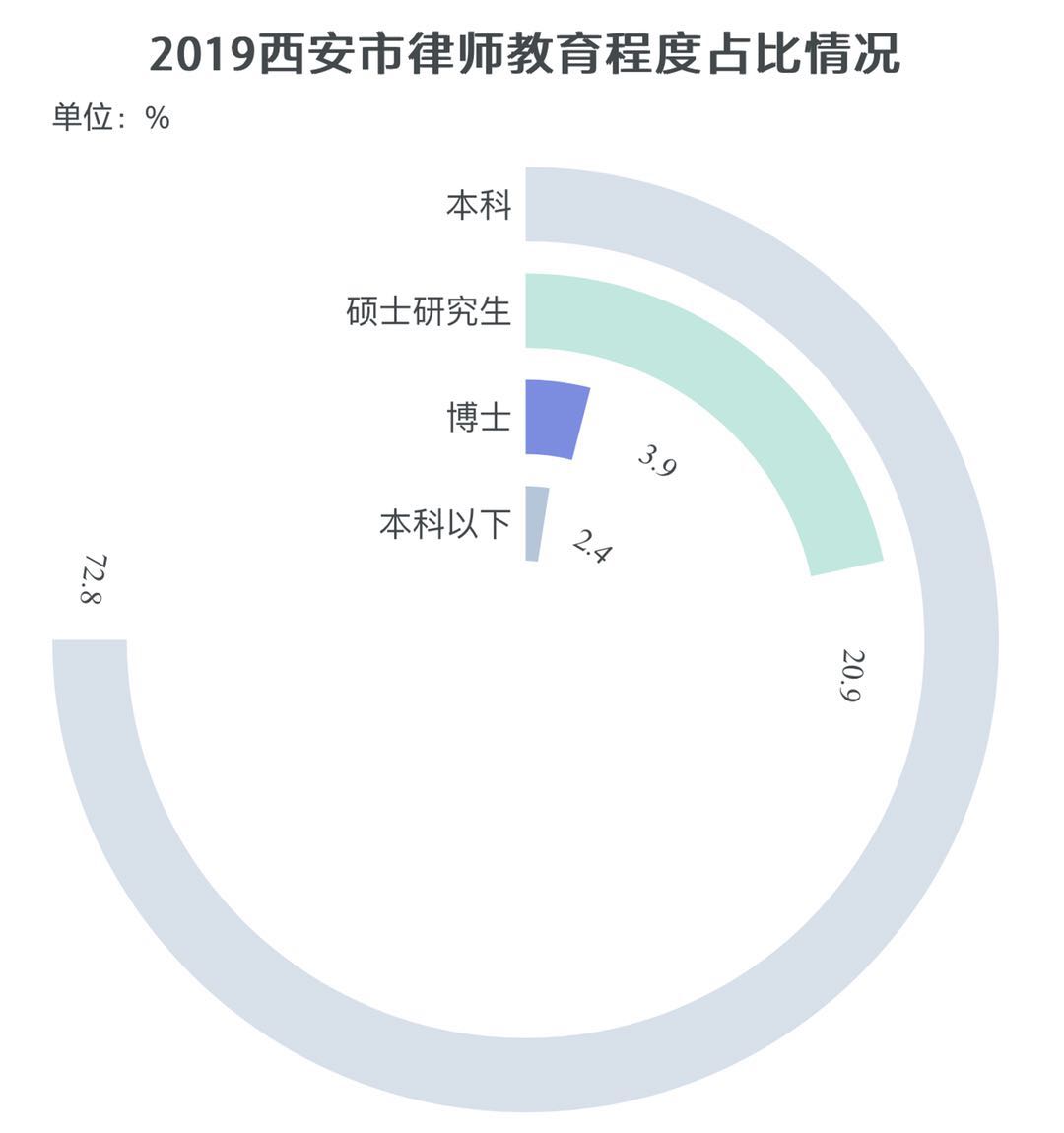 ■按性别结构统计：男性2398人，占56.8%；女性1822人，占43.2%。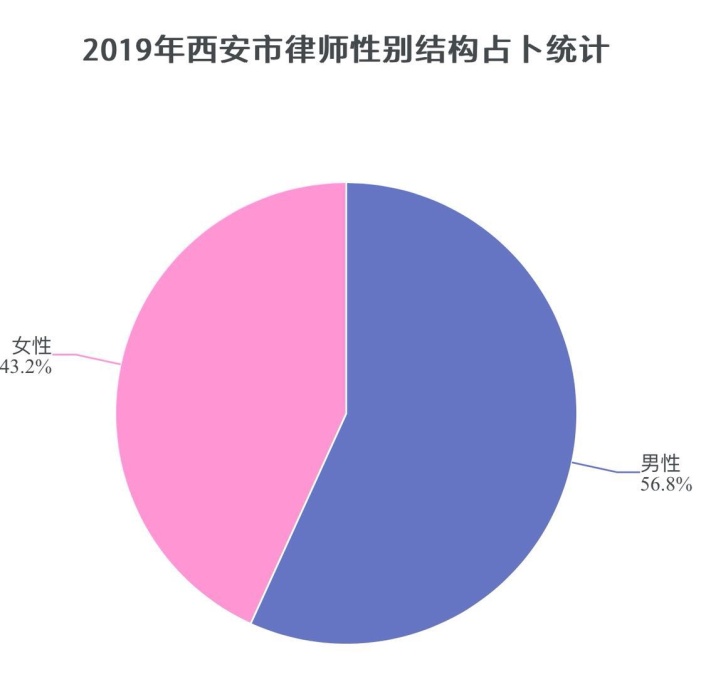 三、律师业务情况2019年，全市律师办理各类法律事务件数77844件，同比递增14%；业务收费73263万元，同比递增10.3%。■律师代理诉讼案件情况担任刑事案件辩护人、代理人7481件，其中刑事案件辩护6249件，刑事案件代理1232件。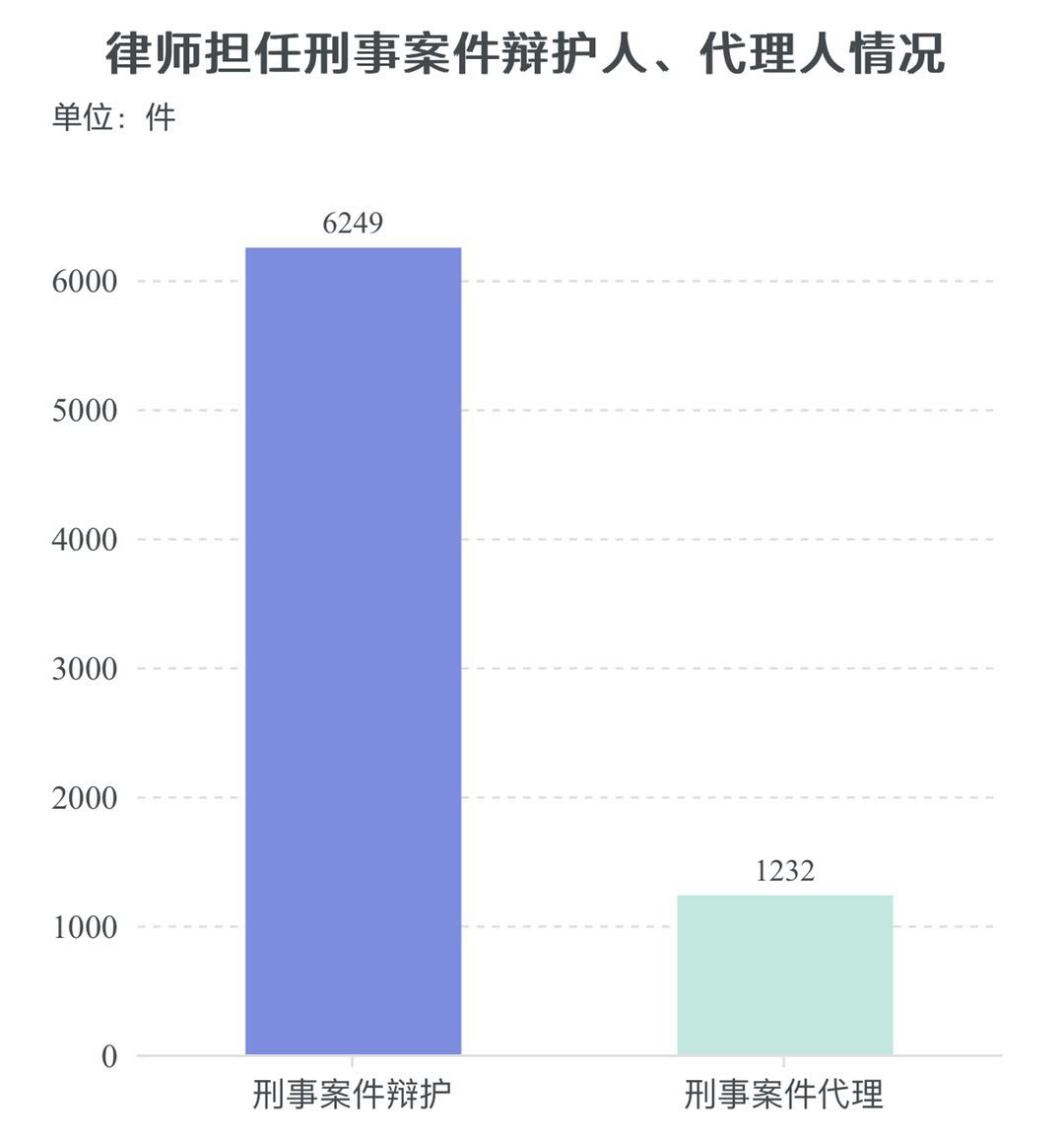 代理民事案件37116件，其中公司案件8155件，婚姻家庭纠纷案件3939件，建设工程与房地产案件3913件，劳动争议案件3584件，保险纠纷案件3491件，金融银行案件2429件，知识产权案件911件，医疗纠纷案件738件，证券纠纷案件243件，破产与重组案件238件，海事商事案件26件，其他各类案件9449件。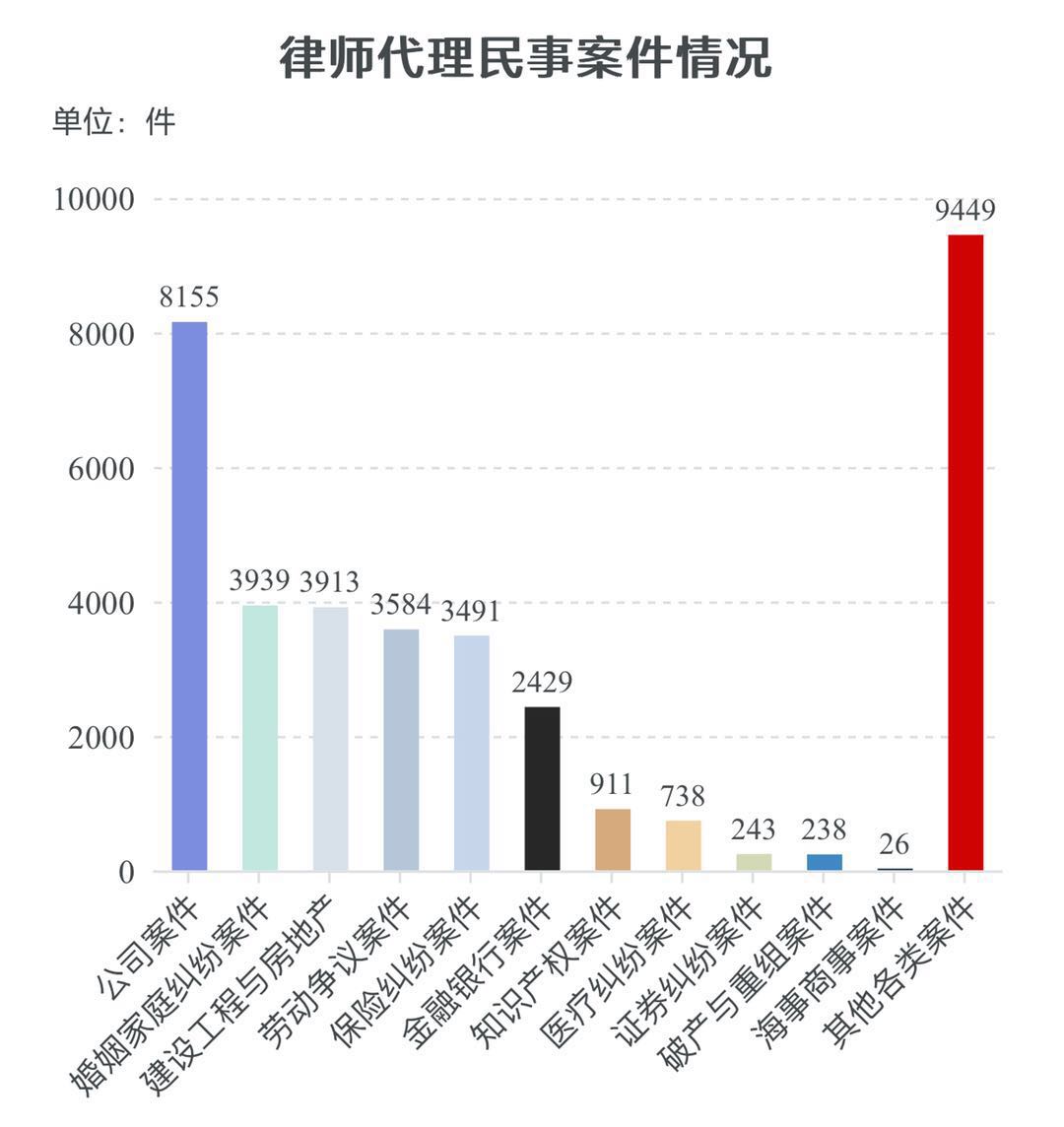 代理行政案件1720件，代理申诉273件。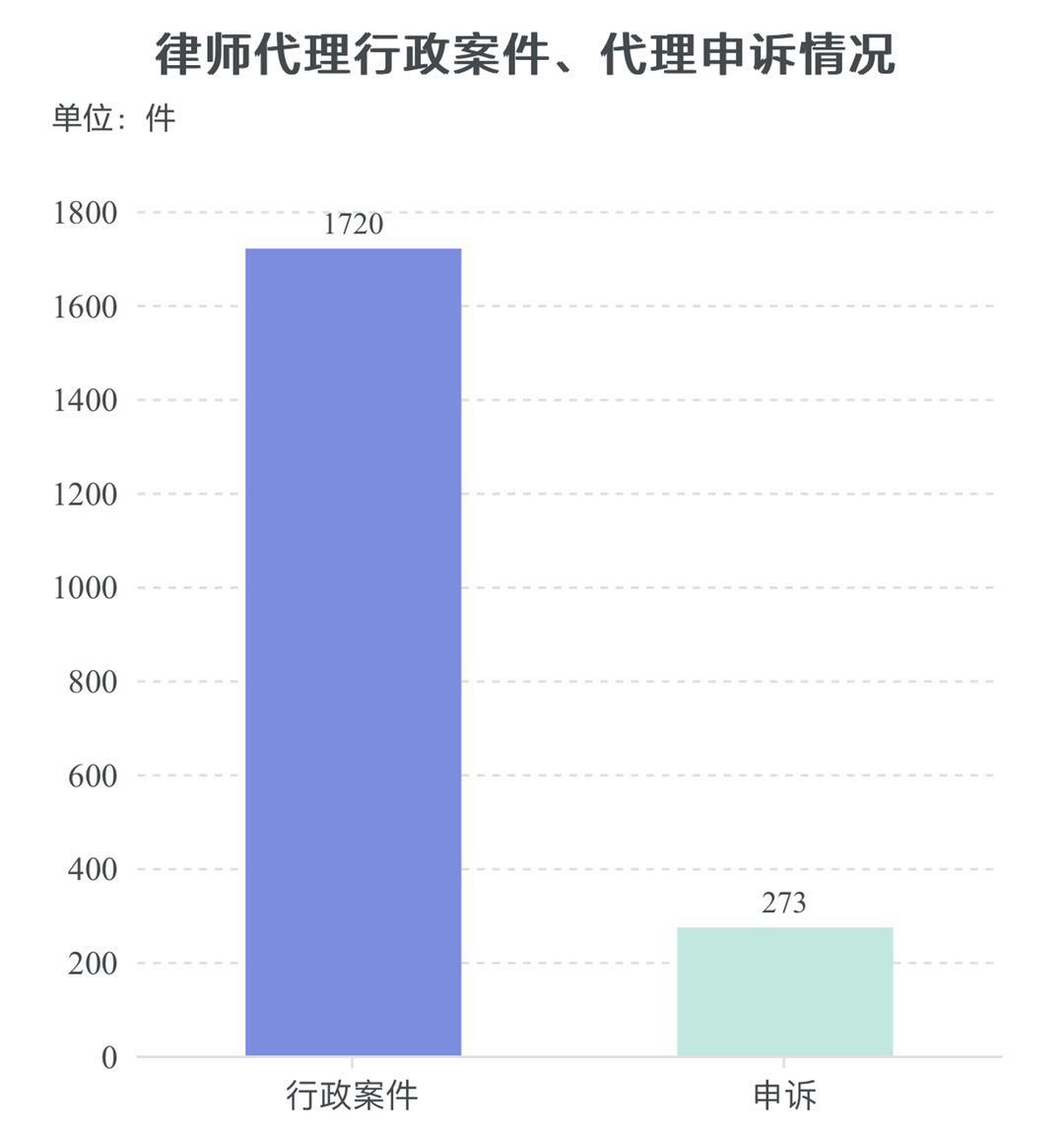 ■律师办理非诉讼法律事务情况办理非诉讼法律事务5864件，其中涉公司法1373件，金融银行787件，建设工程与房地产551件，劳动法457件，保险265件，破产与重组162件，证券142件，知识产权125件，环境资源与能源74件，税法60件，反垄断12件，海事商事6件，其他1850件。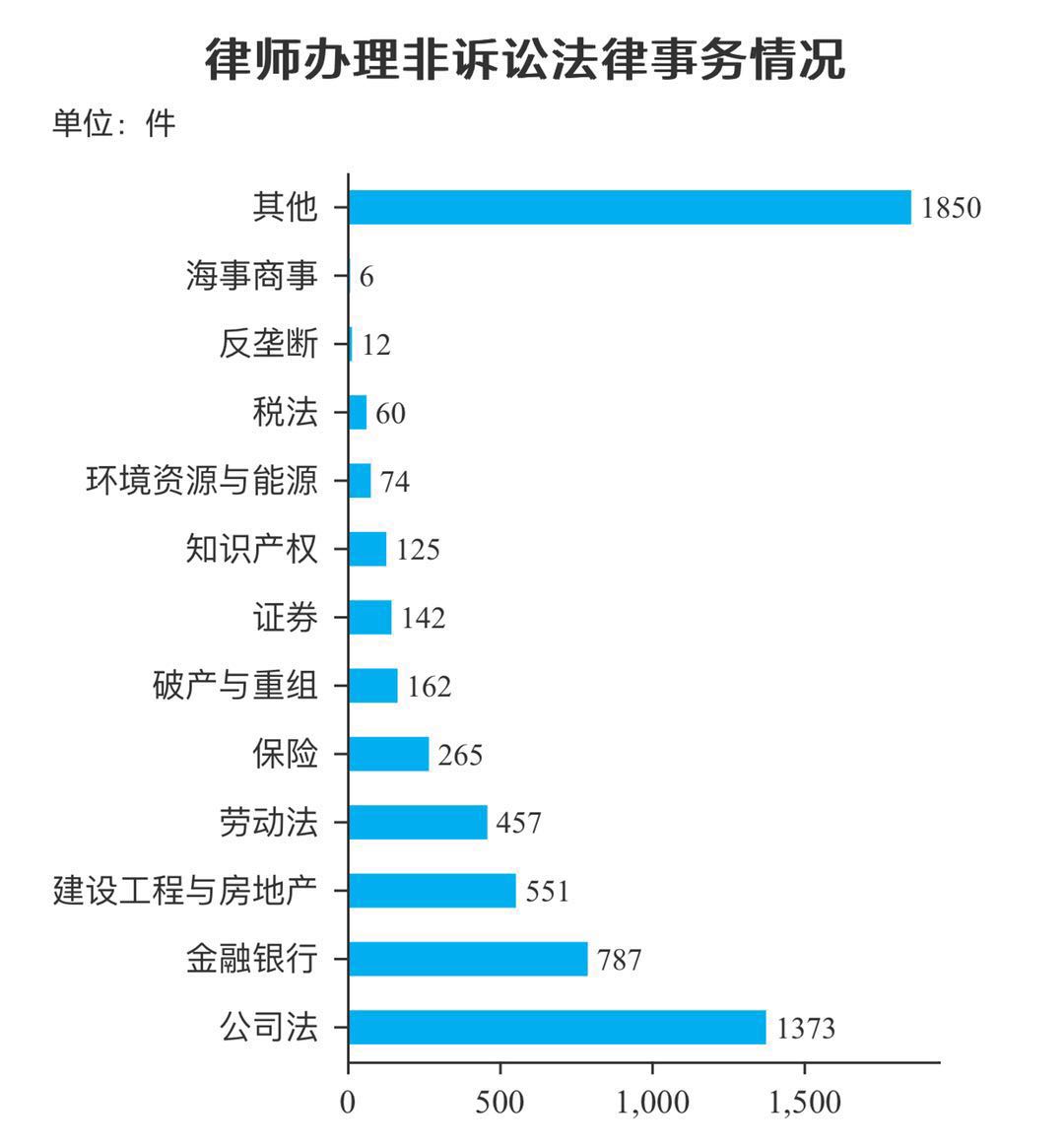 ■律师担任法律顾问情况担任法律顾问4664家，其中担任党政机关、人民团体法律顾问399家，担任企业法律顾问3283家，担任事业单位法律顾问441家，其他541家。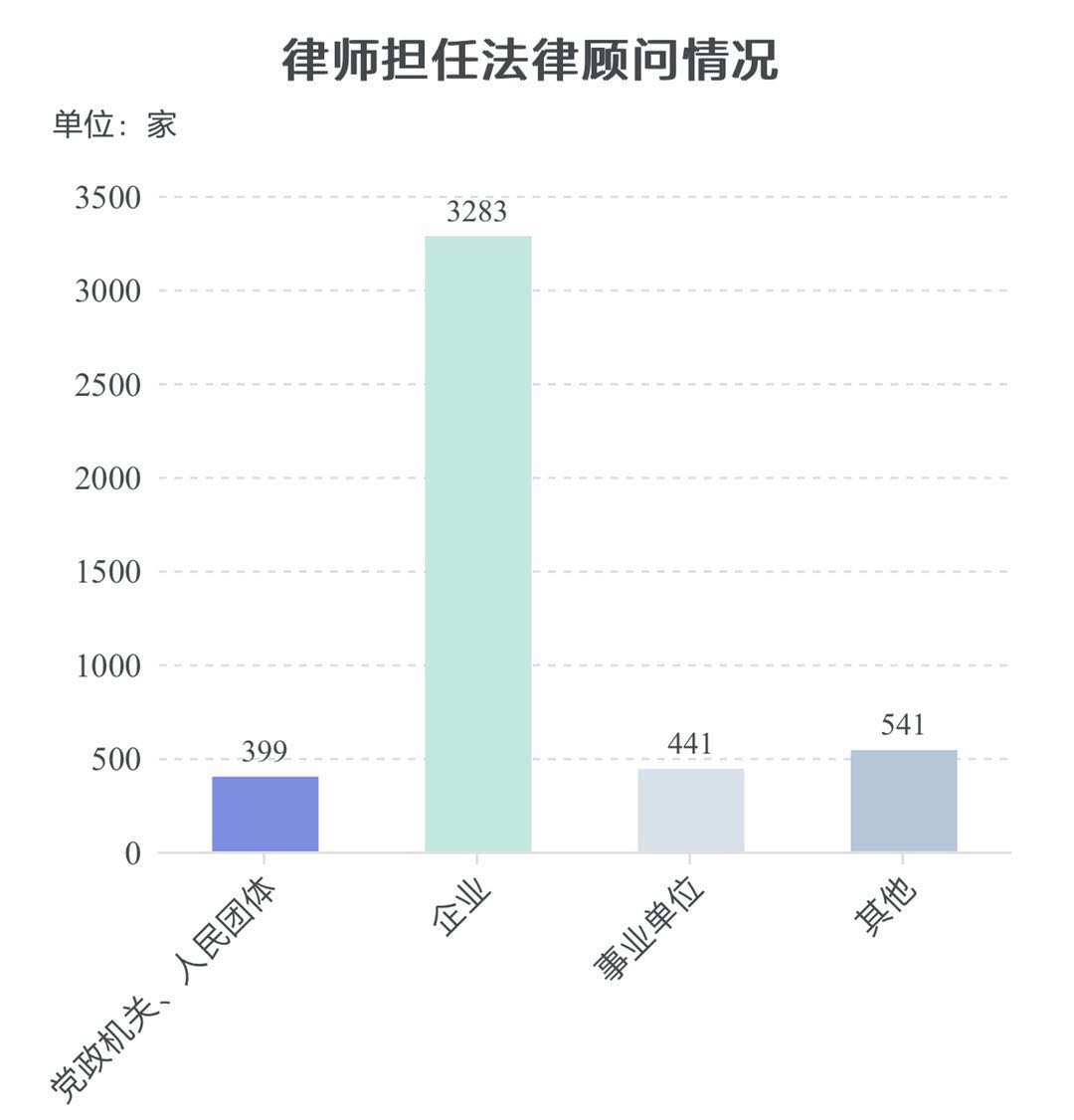 ■律师办理仲裁业务情况办理仲裁业务2012件，其中劳动争议仲裁1785件，国内商事仲裁220件，国际商事仲裁1件。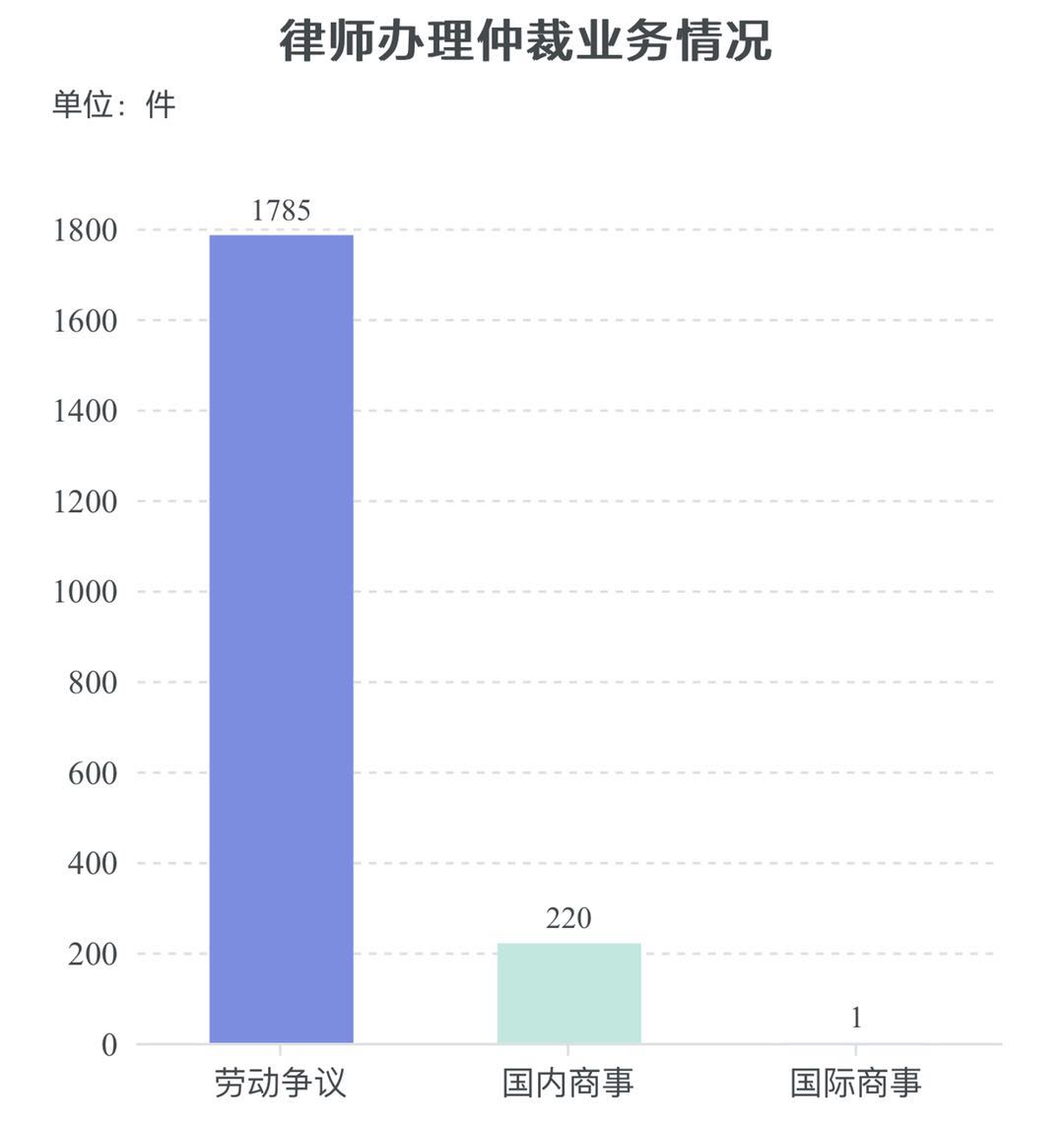 ■律师办理涉外法律服务情况办理涉外法律服务7件，其中跨境投资并购2件，在境外参与诉讼、仲裁1件，其它4件。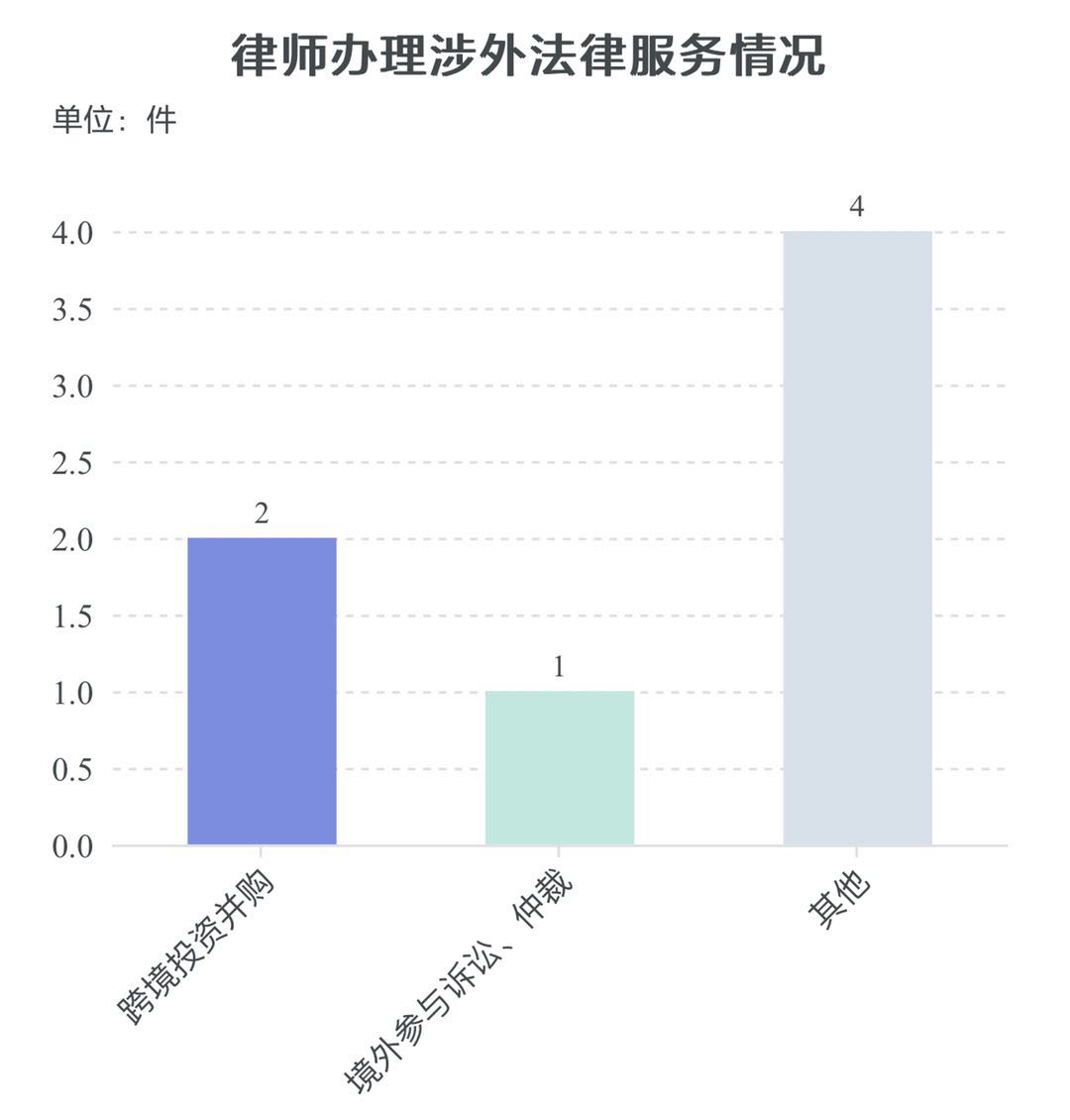 ■律师办理公益法律服务情况办理公益法律服务8738件，其中法律援助案件5969件，参与接待和处理信访案件2054件，律师调解1096件，参与处置城管执法事件74件。律师为弱势群体提供免费法律服务25621件。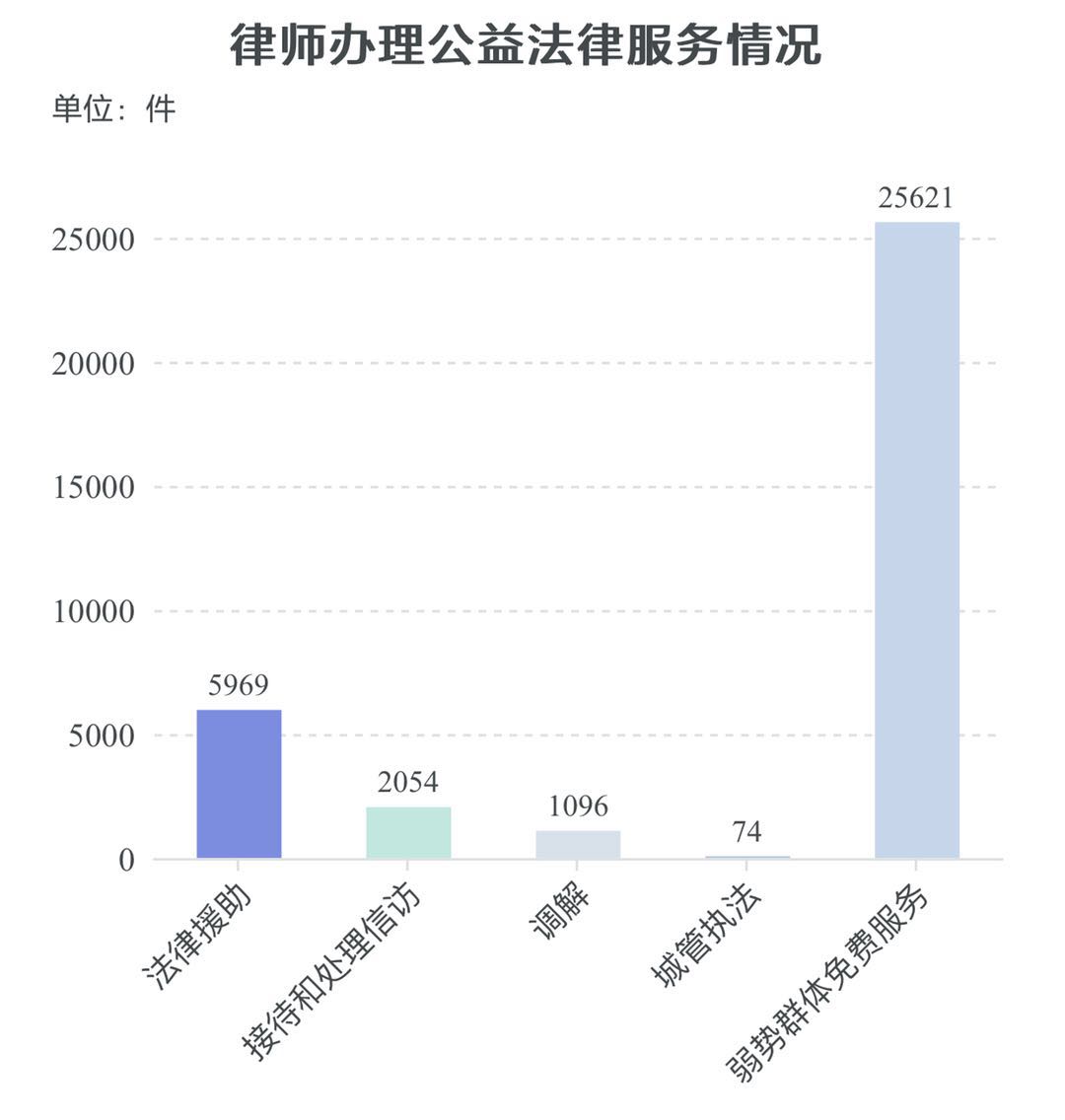 四、公职公司律师工作开展情况■开展公职律师工作的单位57家，其中政府部门56家，人民团体1家；开展公司律师工作的国有企业8家。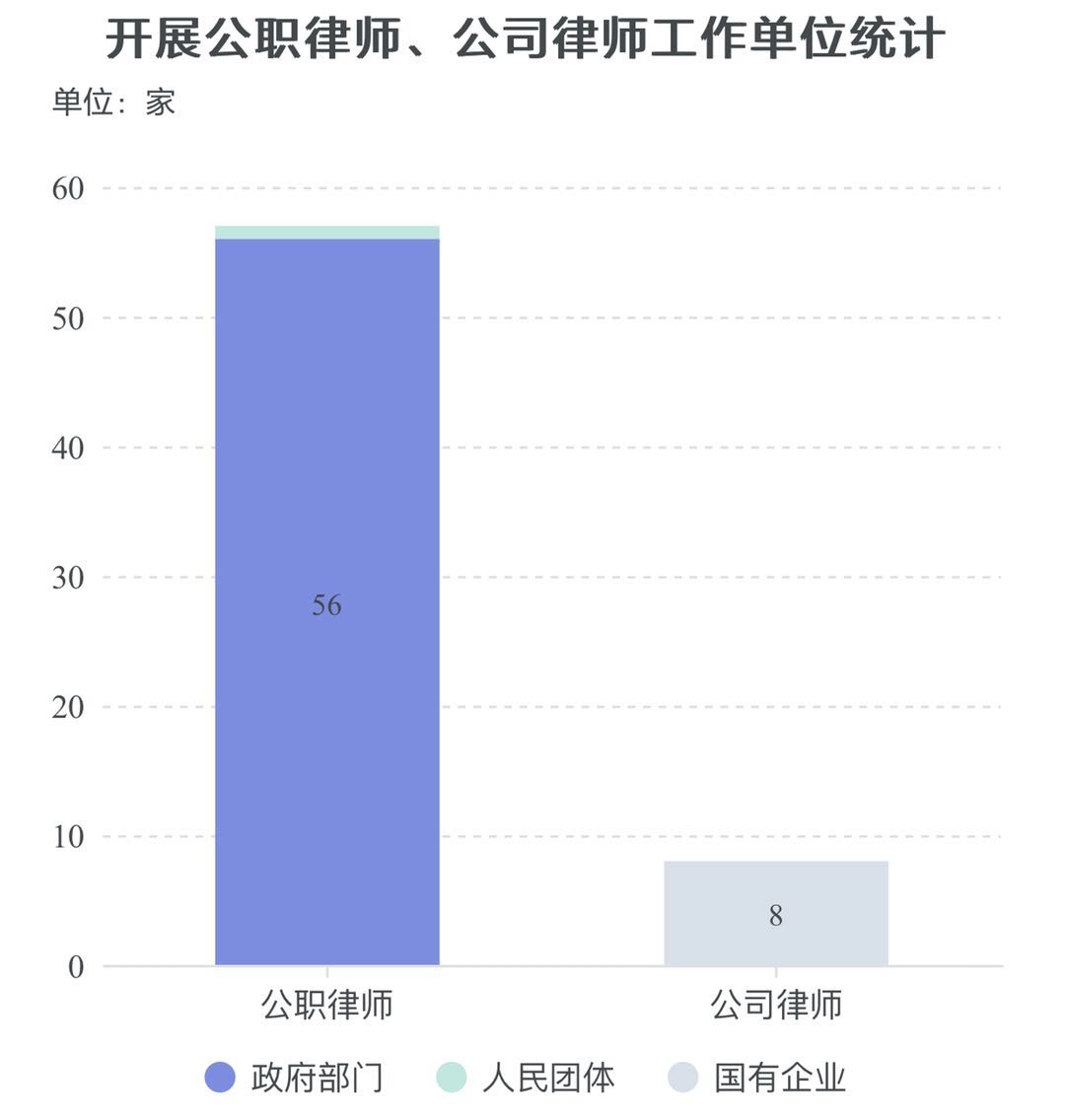 ■公职律师办理法律事务5720件■公司律师办理法律事务327件五、律师行业党建情况■党员律师情况：党员律师共计1257人，占全市律师总数30%。其中执业律师965人，兼职律师46人，公职律师、公司律师和法援律师党员246人。■党员律师区县分布情况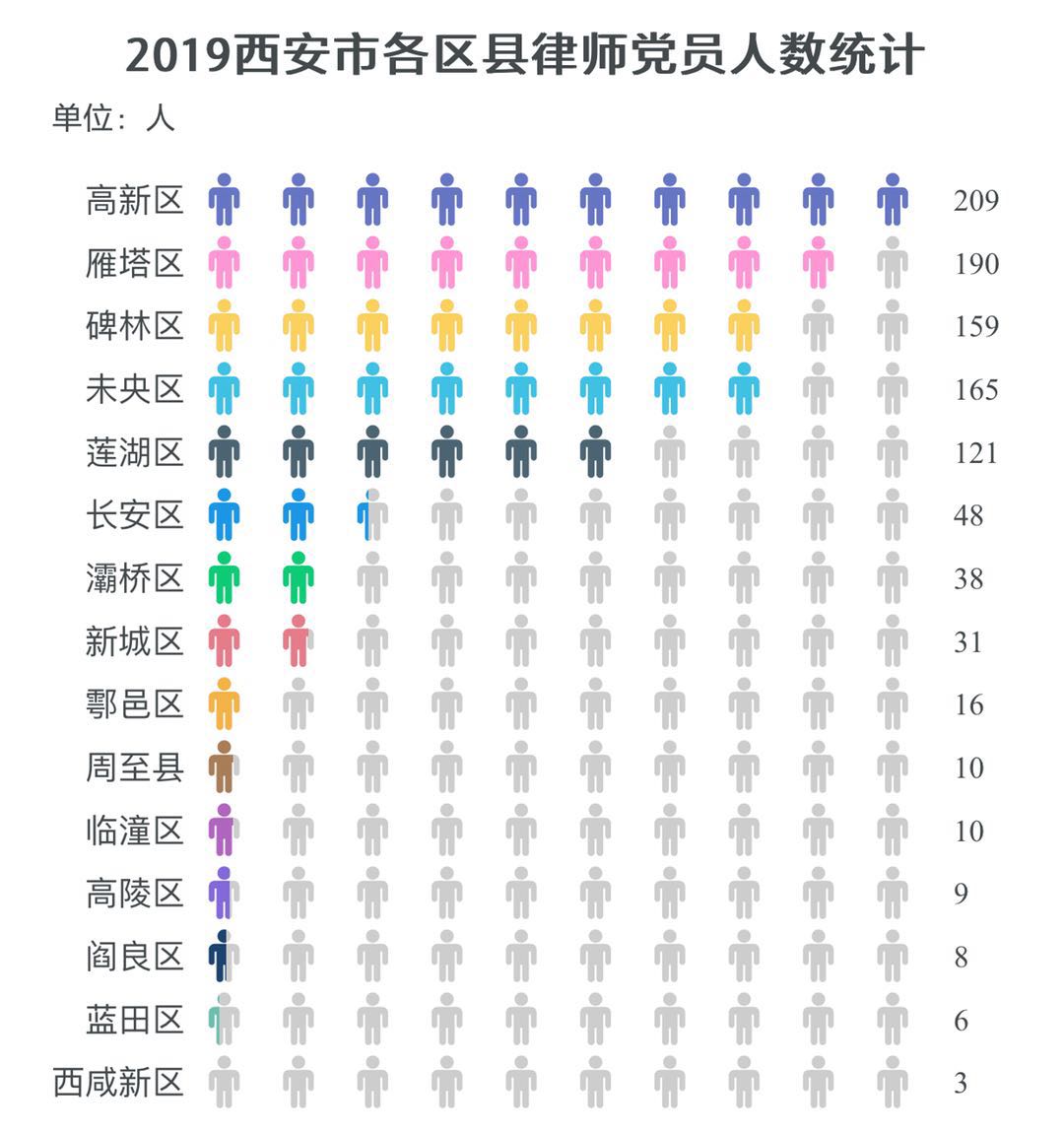 ■律师事务所党组织建设情况：105家律所建立独立党组织，在不足3名党员的124家律所建立联合党支部16个，为24家无党员律师事务所指派了党建指导员，党的工作和党组织实现全覆盖。■三星级以上党组织情况：三星级党组织5个，四星级党组织5个，五星级党组织1个。■党建荣誉情况：六、律师担任村居法律顾问情况截至2019年底，全市共有1032名律师担任了2173个村和966个社区的法律顾问，实现全覆盖。建立微信群2647个，提供法律咨询26863人次，参与调解5333次，开展法制宣传7360场次，开展法制讲座4066次，发放宣传材料614630份。七、律师惩戒情况2019年，全市共受理投诉案件110件，已结案92件。3名律师受到警告的行业处分，1名律师受到训诫的行业处分，1名律师受到通报批评的行业处分，1名律师受到公开谴责的行业处分，1名律师受到中止会员权利一年的行业处分、停止执业一年的行政处罚，2名律师受到吊销执业证的行政处罚。八、律师担任人大代表、政协委员法律顾问情况截至2019年底，全市276名律师为全市125名省十三届人大代表和143名省十二届政协委员一对一免费担任法律顾问。共与代表委员联系3108余次，见面468余次，共为代表委员提供法律咨询、解答法律问题2013件次，为人大代表履行质询、执法检查等职责方面提供法律服务476件，为政协委员在调研、反映社情民意等方面提供法律服务599件，在全国和我省“两会”期间，共为代表委员起草议案、建议和提案提供法律服务280件。九、律师担任人大代表、政协委员情况全市42名律师担任了各级人大代表、政协委员，其中，担任市人大代表3名，区（县）人大代表4名。担任省政协委员1名，市政协委员1名，区（县）政协委员33名。十、律师行业荣誉情况公职律师办理法律事务项目数量参与行政处罚审核、行政裁决、行政复议、行政诉讼等工作4749件办理民事案件的诉讼和调解、仲裁等法律事务544件参与信访接待，矛盾调处、涉法涉诉案件化解、突发事件处置、政府信息公开、国家赔偿等工作193件参与合作项目洽谈、对外招标、政府采购等事务，起草、修改、审核重要的法律文书或者合同、协议108件落实“谁执法谁普法”普法责任制，开展普法宣传教育60件为所在单位讨论决定重大事项提供法律意见41件参与法律法规规章草案、党内法规草案和规范性文件送审稿的起草、论证14件所在单位委托或指派的其它法律事务11件公司律师办理法律事务项目数量参与企业对外谈判、磋商，起草、审核企业对外签署的合同、协议、法律文书220件办理各类诉讼、调解、仲裁等法律事务56件组织开展合规管理、风险管理、知识产权管理、法治宣传教育培训、法律咨询等工作29件参与企业章程、董事会运行规则等企业重要规章制度的制定、修改10件为企业改制重组、并购上市、产权转门、破产重整等重大经营决策提供法律意见2件所在单位委托或指派的其它法律事务10件三星级以上党组织名单三星级以上党组织名单五星级陕西宝伦律师事务所四星级陕西金镝律师事务所四星级陕西博硕律师事务所四星级陕西明萌律师事务所四星级陕西康铭律师事务所四星级陕西德伦律师事务所三星级陕西仁和万国律师事务所三星级陕西新庆律师事务所三星级陕西泽诚律师事务所三星级陕西宽明律师事务所三星级陕西白鹿原律师事务所全国律师行业党建荣誉全国律师行业党建荣誉全国律师行业党建荣誉全国律师行业先进党组织全国律师行业先进党组织陕西博硕律师事务所党支部全国律师行业优秀党员全国律师行业优秀党员    徐  茜  陕西博纳新律师事务所陕西律师行业党建荣誉陕西律师行业党建荣誉陕西律师行业党建荣誉陕西律师行业党建荣誉陕西省律师行业先进党组织（12家）陕西金镝律师事务所党支部陕西金镝律师事务所党支部陕西金镝律师事务所党支部陕西省律师行业先进党组织（12家）陕西恒达律师事务所党支部陕西恒达律师事务所党支部陕西恒达律师事务所党支部陕西省律师行业先进党组织（12家）陕西德伦律师事务所党支部陕西德伦律师事务所党支部陕西德伦律师事务所党支部陕西省律师行业先进党组织（12家）陕西泽诚律师事务所党支部陕西泽诚律师事务所党支部陕西泽诚律师事务所党支部陕西省律师行业先进党组织（12家）陕西众致律师事务所党支部陕西众致律师事务所党支部陕西众致律师事务所党支部陕西省律师行业先进党组织（12家）陕西宽明律师事务所党支部陕西宽明律师事务所党支部陕西宽明律师事务所党支部陕西省律师行业先进党组织（12家）陕西康铭律师事务所党支部陕西康铭律师事务所党支部陕西康铭律师事务所党支部陕西省律师行业先进党组织（12家）陕西韬达律师事务所党支部陕西韬达律师事务所党支部陕西韬达律师事务所党支部陕西省律师行业先进党组织（12家）陕西白鹿原律师事务所党支部陕西白鹿原律师事务所党支部陕西白鹿原律师事务所党支部陕西省律师行业先进党组织（12家）陕西仁和万国律师事务所党支部陕西仁和万国律师事务所党支部陕西仁和万国律师事务所党支部陕西省律师行业先进党组织（12家）陕西静远新言律师事务所党支部陕西静远新言律师事务所党支部陕西静远新言律师事务所党支部陕西省律师行业先进党组织（12家）北京市盈科（西安）律师事务所党支部北京市盈科（西安）律师事务所党支部北京市盈科（西安）律师事务所党支部陕西省律师行业优秀党员律师（17人）高南凯   陕西德茂律师事务所高南凯   陕西德茂律师事务所高南凯   陕西德茂律师事务所陕西省律师行业优秀党员律师（17人）马军胜   陕西迎旭律师事务所马军胜   陕西迎旭律师事务所马军胜   陕西迎旭律师事务所陕西省律师行业优秀党员律师（17人）宋  炬   陕西泽诚律师事务所宋  炬   陕西泽诚律师事务所宋  炬   陕西泽诚律师事务所陕西省律师行业优秀党员律师（17人）范  钦   陕西恒达律师事务所范  钦   陕西恒达律师事务所范  钦   陕西恒达律师事务所陕西省律师行业优秀党员律师（17人）孟祥辉   陕西博硕律师事务所孟祥辉   陕西博硕律师事务所孟祥辉   陕西博硕律师事务所陕西省律师行业优秀党员律师（17人）孟淑梅   陕西德伦律师事务所孟淑梅   陕西德伦律师事务所孟淑梅   陕西德伦律师事务所陕西省律师行业优秀党员律师（17人）罗雪敏   陕西康铭律师事务所罗雪敏   陕西康铭律师事务所罗雪敏   陕西康铭律师事务所陕西省律师行业优秀党员律师（17人）安  钢   陕西金镝律师事务所安  钢   陕西金镝律师事务所安  钢   陕西金镝律师事务所陕西省律师行业优秀党员律师（17人）同志杰   陕西众致律师事务所同志杰   陕西众致律师事务所同志杰   陕西众致律师事务所陕西省律师行业优秀党员律师（17人）夏春跃   陕西凯韬律师事务所夏春跃   陕西凯韬律师事务所夏春跃   陕西凯韬律师事务所陕西省律师行业优秀党员律师（17人）姜静蕊   陕西宽明律师事务所姜静蕊   陕西宽明律师事务所姜静蕊   陕西宽明律师事务所陕西省律师行业优秀党员律师（17人）徐晓云   陕西许小平律师事务所徐晓云   陕西许小平律师事务所徐晓云   陕西许小平律师事务所陕西省律师行业优秀党员律师（17人）惠红林   陕西白鹿原律师事务所惠红林   陕西白鹿原律师事务所惠红林   陕西白鹿原律师事务所陕西省律师行业优秀党员律师（17人）梁  倩   陕西静远新言律师事务所梁  倩   陕西静远新言律师事务所梁  倩   陕西静远新言律师事务所陕西省律师行业优秀党员律师（17人）徐本万   陕西仁和万国律师事务所徐本万   陕西仁和万国律师事务所徐本万   陕西仁和万国律师事务所陕西省律师行业优秀党员律师（17人）侯超芳   北京尚公（西安）律师事务所侯超芳   北京尚公（西安）律师事务所侯超芳   北京尚公（西安）律师事务所陕西省律师行业优秀党员律师（17人）田宏伟   北京市盈科（西安）律师事务所田宏伟   北京市盈科（西安）律师事务所田宏伟   北京市盈科（西安）律师事务所陕西省律师行业优秀党务工作者（15人）戴晓梅   陕西韬达律师事务所党支部书记戴晓梅   陕西韬达律师事务所党支部书记戴晓梅   陕西韬达律师事务所党支部书记陕西省律师行业优秀党务工作者（15人）刘  斐   陕西兆守律师事务所党支部书记刘  斐   陕西兆守律师事务所党支部书记刘  斐   陕西兆守律师事务所党支部书记陕西省律师行业优秀党务工作者（15人）武  伟   陕西元智律师事务所党支部书记武  伟   陕西元智律师事务所党支部书记武  伟   陕西元智律师事务所党支部书记陕西省律师行业优秀党务工作者（15人）孙莉荣   陕西赢弘律师事务所党支部书记孙莉荣   陕西赢弘律师事务所党支部书记孙莉荣   陕西赢弘律师事务所党支部书记陕西省律师行业优秀党务工作者（15人）陈  彪   陕西恒达律师事务所党支部委员陈  彪   陕西恒达律师事务所党支部委员陈  彪   陕西恒达律师事务所党支部委员陕西省律师行业优秀党务工作者（15人）李  聪   陕西德伦律师事务所党支部副书记李  聪   陕西德伦律师事务所党支部副书记李  聪   陕西德伦律师事务所党支部副书记陕西省律师行业优秀党务工作者（15人）焦花妮   陕西荆山塬律师事务所党支部书记焦花妮   陕西荆山塬律师事务所党支部书记焦花妮   陕西荆山塬律师事务所党支部书记陕西省律师行业优秀党务工作者（15人）许  刚   陕西许小平律师事务所党支部书记许  刚   陕西许小平律师事务所党支部书记许  刚   陕西许小平律师事务所党支部书记陕西省律师行业优秀党务工作者（15人）李  艳   陕西宽明律师事务所党支部副书记李  艳   陕西宽明律师事务所党支部副书记李  艳   陕西宽明律师事务所党支部副书记陕西省律师行业优秀党务工作者（15人）康  安   陕西睿群律师事务所党支部副书记康  安   陕西睿群律师事务所党支部副书记康  安   陕西睿群律师事务所党支部副书记陕西省律师行业优秀党务工作者（15人）田卷鹏   陕西仁和万国律师事务所党支部书记田卷鹏   陕西仁和万国律师事务所党支部书记田卷鹏   陕西仁和万国律师事务所党支部书记陕西省律师行业优秀党务工作者（15人）张昕苗   陕西静远新言律师事务所党支部书记张昕苗   陕西静远新言律师事务所党支部书记张昕苗   陕西静远新言律师事务所党支部书记陕西省律师行业优秀党务工作者（15人）赵民虎   陕西白鹿原律师事务所党支部副书记赵民虎   陕西白鹿原律师事务所党支部副书记赵民虎   陕西白鹿原律师事务所党支部副书记陕西省律师行业优秀党务工作者（15人）郝佩佩   北京市盈科（西安）律师事务所党支部书记郝佩佩   北京市盈科（西安）律师事务所党支部书记郝佩佩   北京市盈科（西安）律师事务所党支部书记陕西省律师行业优秀党务工作者（15人）毛  静   北京市炜衡（西安）律师事务所党支部书记毛  静   北京市炜衡（西安）律师事务所党支部书记毛  静   北京市炜衡（西安）律师事务所党支部书记西安律师行业党建荣誉西安律师行业党建荣誉西安市律师行业先进基层党组织（10家）中共陕西金镝律师事务所党支部西安市律师行业先进基层党组织（10家）中共陕西德伦律师事务所党支部西安市律师行业先进基层党组织（10家）中共陕西博硕律师事务所党支部西安市律师行业先进基层党组织（10家）中共陕西宽明律师事务所党支部西安市律师行业先进基层党组织（10家）中共陕西泽界律师事务所党支部西安市律师行业先进基层党组织（10家）中共陕西韬达律师事务所党支部西安市律师行业先进基层党组织（10家）中共陕西维谨律师事务所党支部西安市律师行业先进基层党组织（10家）中共陕西许小平律师事务所党支部西安市律师行业先进基层党组织（10家）中共陕西仁和万国律师事务所党支部西安市律师行业先进基层党组织（10家）中共上海市锦天城（西安）律师事务所党支部西安市律师行业优秀共产党员（10人）于考文   陕西新庆律师事务所西安市律师行业优秀共产党员（10人）刘军键   陕西德迈律师事务所西安市律师行业优秀共产党员（10人）孟祥辉   陕西博硕律师事务所西安市律师行业优秀共产党员（10人）宋  炬   陕西泽诚律师事务所西安市律师行业优秀共产党员（10人）朱宏才   陕西维谨律师事务所西安市律师行业优秀共产党员（10人）杨宇娟   陕西策盈律师事务所西安市律师行业优秀共产党员（10人）李  艳   陕西宽明律师事务所西安市律师行业优秀共产党员（10人）张举会   陕西许小平律师事务所西安市律师行业优秀共产党员（10人）徐本万   陕西仁和万国律师事务所西安市律师行业优秀共产党员（10人）杨  颖   北京市尚公（西安）律师事务所西安市律师行业优秀党务工作者（10人）白银涛   陕西宝伦律师事务所西安市律师行业优秀党务工作者（10人）邢  超   陕西德伦律师事务所西安市律师行业优秀党务工作者（10人）戴晓梅   陕西韬达律师事务所西安市律师行业优秀党务工作者（10人）姜静蕊   陕西宽明律师事务所西安市律师行业优秀党务工作者（10人）李灵刚   陕西众致律师事务所西安市律师行业优秀党务工作者（10人）杨  晶   陕西博硕律师事务所西安市律师行业优秀党务工作者（10人）安  钢   陕西金镝律师事务所西安市律师行业优秀党务工作者（10人）高  菁   陕西磐宇律师事务所西安市律师行业优秀党务工作者（10人）田卷鹏   陕西仁和万国律师事务所西安市律师行业优秀党务工作者（10人）侯超芳   北京市尚公（西安）律师事务所首届西安市十佳律师事务所（10家）
陕西金镝律师事务所首届西安市十佳律师事务所（10家）
陕西德伦律师事务所首届西安市十佳律师事务所（10家）
陕西博硕律师事务所首届西安市十佳律师事务所（10家）
陕西恒达律师事务所首届西安市十佳律师事务所（10家）
陕西邦维律师事务所首届西安市十佳律师事务所（10家）
陕西众邦律师事务所首届西安市十佳律师事务所（10家）
陕西康铭律师事务所首届西安市十佳律师事务所（10家）
陕西洪振律师事务所首届西安市十佳律师事务所（10家）
陕西许小平律师事务所首届西安市十佳律师事务所（10家）
陕西仁和万国律师事务所第二届西安市十佳青年律师（10人）
于考文   陕西新庆律师事务所第二届西安市十佳青年律师（10人）
李松林   陕西博硕律师事务所第二届西安市十佳青年律师（10人）
郅旭鹏   陕西洪振律师事务所第二届西安市十佳青年律师（10人）
雷启明   陕西平非律师事务所第二届西安市十佳青年律师（10人）
程 婷   陕西策盈律师事务所第二届西安市十佳青年律师（10人）
刘大伟   陕西恒达律师事务所第二届西安市十佳青年律师（10人）
李健康   陕西勤博律师事务所第二届西安市十佳青年律师（10人）
刘 婷   陕西佑群律师事务所第二届西安市十佳青年律师（10人）
王盟超   陕西菲格律师事务所第二届西安市十佳青年律师（10人）
史楠楠    陕西尚文律师事务所首届西安市十佳女律师（10人）
吕亚芹   陕西鸿辰律师事务所首届西安市十佳女律师（10人）
李 聪   陕西德伦律师事务所首届西安市十佳女律师（10人）
张 玲   陕西众邦律师事务所首届西安市十佳女律师（10人）
孙莉荣   陕西赢弘律师事务所首届西安市十佳女律师（10人）
张佩英   陕西康铭律师事务所首届西安市十佳女律师（10人）
李 坚   陕西金镝律师事务所首届西安市十佳女律师（10人）
常小琴    陕西仁和万国律师事务所首届西安市十佳女律师（10人）
刘耀秀   泰和泰（西安）律师事务所首届西安市十佳女律师（10人）
刘彩玲   北京市京师（西安）律师事务所首届西安市十佳女律师（10人）
姚苏杭   上海市锦天城（西安）律师事务所第六届西安市十佳律师（10人）卢 军   陕西金镝律师事务所第六届西安市十佳律师（10人）党海峰   陕西迪德律师事务所第六届西安市十佳律师（10人）武 伟   陕西元智律师事务所第六届西安市十佳律师（10人）刘  斐   陕西兆守律师事务所第六届西安市十佳律师（10人）贾永进   陕西乐友律师事务所第六届西安市十佳律师（10人）孟  强   陕西高新域律师事务所第六届西安市十佳律师（10人）王小泉   陕西静远新言律师事务所第六届西安市十佳律师（10人）徐本万   陕西仁和万国律师事务所第六届西安市十佳律师（10人）董春红   泰和泰（西安）律师事务所第六届西安市十佳律师（10人）刘 斌   上海市锦天城（西安）律师事务所首届西安市十佳公益律师（10人）马军胜    陕西迎旭律师事务所首届西安市十佳公益律师（10人）高南凯    陕西德茂律师事务所首届西安市十佳公益律师（10人）张学清    陕西恒达律师事务所首届西安市十佳公益律师（10人）王 荣    陕西再创律师事务所首届西安市十佳公益律师（10人）白银涛    陕西宝伦律师事务所首届西安市十佳公益律师（10人）魏俊江    陕西标新律师事务所首届西安市十佳公益律师（10人）宋 炬    陕西泽诚律师事务所首届西安市十佳公益律师（10人）牛增强    陕西秦盈律师事务所首届西安市十佳公益律师（10人）王 浩     陕西海瑞律师事务所首届西安市十佳公益律师（10人）丁 辉    陕西许小平律师事务所首届西安市功勋律师（9人）
梁国安    陕西德伦律师事务所首届西安市功勋律师（9人）
李福林    陕西帝意律师事务所首届西安市功勋律师（9人）
袁 野    陕西元智律师事务所首届西安市功勋律师（9人）
郭 坚    陕西众邦律师事务所首届西安市功勋律师（9人）
陈贞学    陕西恒达律师事务所首届西安市功勋律师（9人）
郭建勋    陕西大唐律师事务所首届西安市功勋律师（9人）
赵平哲    陕西鸿辰律师事务所首届西安市功勋律师（9人）
齐连民    陕西丰采律师事务所首届西安市功勋律师（9人）
许小平    陕西许小平律师事务所首届西安市律师行业突出贡献人士（9人）
孙满楼    西安市律师协会第一届会长首届西安市律师行业突出贡献人士（9人）
王松敏    西安市律师协会第二届会长首届西安市律师行业突出贡献人士（9人）
李瑞莲    西安市律师协会第三届会长首届西安市律师行业突出贡献人士（9人）
王涯州    西安市律师协会第四届会长首届西安市律师行业突出贡献人士（9人）
梁国安    西安市律师协会第五届会长首届西安市律师行业突出贡献人士（9人）
王永年    西安市律师协会第一届副会长首届西安市律师行业突出贡献人士（9人）
樊志礼    西安市律师协会第二届副会长首届西安市律师行业突出贡献人士（9人）
王午生    西安市律师协会第五届副会长首届西安市律师行业突出贡献人士（9人）
南 海    陕西中俊律师事务所